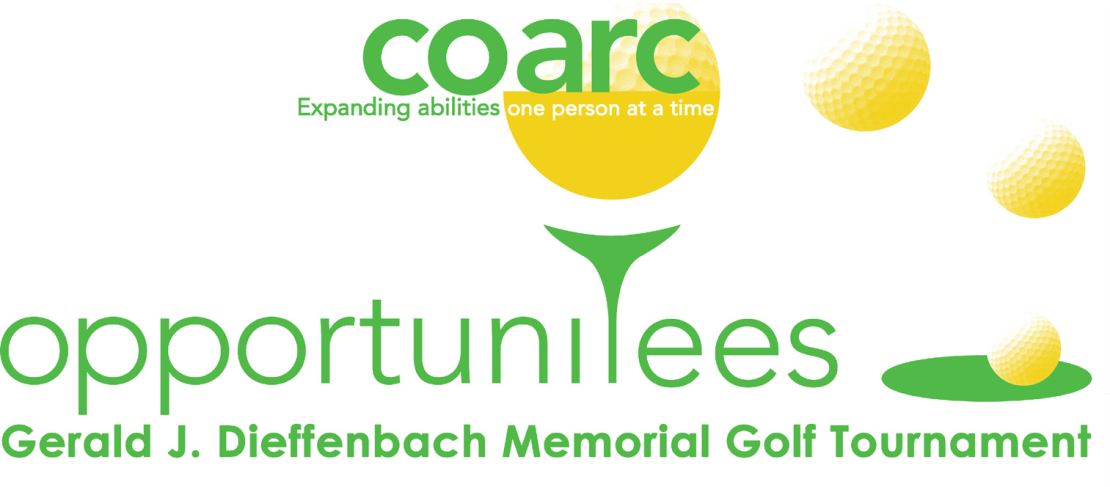 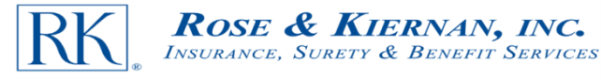 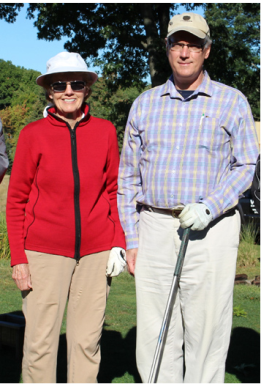 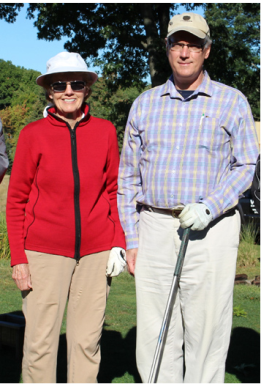 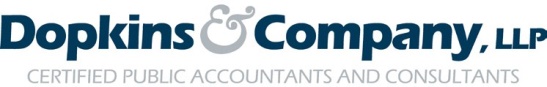 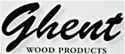 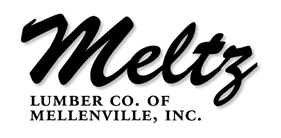 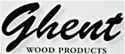 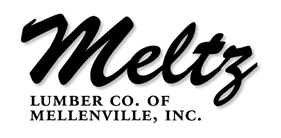 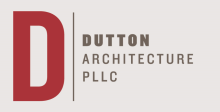 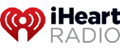 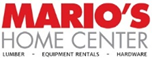 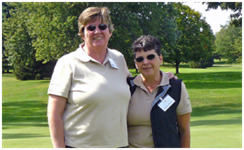 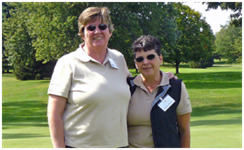 .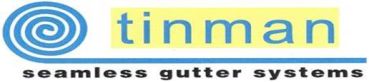 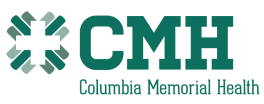 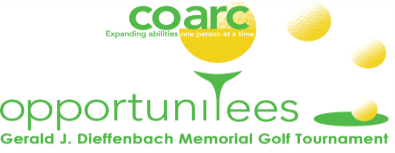 Please Print:Please Print:Please Print:Please Print:Please Print:Please Print:Please Print:Please Print:Please Print:Please Print:Please Print:Please Print:Please Print:Registration includes Coarc MembershipRegistration includes Coarc MembershipRegistration includes Coarc MembershipRegistration includes Coarc MembershipRegistration includes Coarc MembershipRegistration includes Coarc MembershipPlayer 1Player 1Player 1PhonePhoneAddress, City, St, ZipAddress, City, St, ZipAddress, City, St, ZipAddress, City, St, ZipAddress, City, St, ZipAddress, City, St, ZipEmailEmailI do not plan to stay for dinnerI do not plan to stay for dinnerI do not plan to stay for dinnerI do not plan to stay for dinnerI do not plan to stay for dinnerI do not wish to be a Coarc memberI do not wish to be a Coarc memberI do not wish to be a Coarc memberI do not wish to be a Coarc memberI do not wish to be a Coarc memberPlayer 2Player 2Player 2PhonePhoneAddress, City, St, ZipAddress, City, St, ZipAddress, City, St, ZipAddress, City, St, ZipAddress, City, St, ZipAddress, City, St, ZipEmailEmailI do not plan to stay for dinnerI do not plan to stay for dinnerI do not plan to stay for dinnerI do not plan to stay for dinnerI do not plan to stay for dinnerI do not wish to be a Coarc memberI do not wish to be a Coarc memberI do not wish to be a Coarc memberI do not wish to be a Coarc memberI do not wish to be a Coarc memberPlayer 3Player 3Player 3PhonePhoneAddress, City, St, ZipAddress, City, St, ZipAddress, City, St, ZipAddress, City, St, ZipAddress, City, St, ZipAddress, City, St, ZipEmailEmailI do not plan to stay for dinnerI do not plan to stay for dinnerI do not plan to stay for dinnerI do not plan to stay for dinnerI do not plan to stay for dinnerI do not wish to be a Coarc memberI do not wish to be a Coarc memberI do not wish to be a Coarc memberI do not wish to be a Coarc memberI do not wish to be a Coarc memberPlayer 4Player 4Player 4PhonePhoneAddress, City, St, ZipAddress, City, St, ZipAddress, City, St, ZipAddress, City, St, ZipAddress, City, St, ZipAddress, City, St, ZipEmailEmailI do not plan to stay for dinnerI do not plan to stay for dinnerI do not plan to stay for dinnerI do not plan to stay for dinnerI do not plan to stay for dinnerI do not wish to be a Coarc memberI do not wish to be a Coarc memberI do not wish to be a Coarc memberI do not wish to be a Coarc memberI do not wish to be a Coarc memberTotal Amount:  $Total Amount:  $Total Amount:  $Total Amount:  $Total Amount:  $*Cocktail Hour & Dinner Guests Names:*Cocktail Hour & Dinner Guests Names:*Cocktail Hour & Dinner Guests Names:*Cocktail Hour & Dinner Guests Names:*Cocktail Hour & Dinner Guests Names:*Cocktail Hour & Dinner Guests Names:*Cocktail Hour & Dinner Guests Names:*Cocktail Hour & Dinner Guests Names:Check enclosed – Make checks payable to CoarcCheck enclosed – Make checks payable to CoarcCheck enclosed – Make checks payable to CoarcCheck enclosed – Make checks payable to CoarcCheck enclosed – Make checks payable to CoarcCheck enclosed – Make checks payable to CoarcCheck enclosed – Make checks payable to CoarcCheck enclosed – Make checks payable to CoarcCheck enclosed – Make checks payable to CoarcCheck enclosed – Make checks payable to CoarcCharge my Charge my Charge my 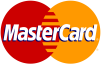 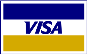 Account #Account #Account #Account #Exp. DateExp. DateExp. DateSignatureSignatureSignatureSignatureDateDateDate